 :  20th Oct 2023Newslit News Search (1.0.0)OverviewNews Search through millions of articles from over 80,000 large and small news sources and blogs.Newslit makes it easy to monitor the web for breaking news headlines and interesting new content to help you hone in on your industry, competitors and brands for accurate market researchGetting StartedPrerequisitesVolt Foundry Subscribe to freemium for Newslit News Search from RapidApiImporting the adapter To import the Data Adapter to Volt Foundry, do the following: Sign in to the  HCL Foundry.From the left navigation menu, select API Management.In API Management, select Custom Data Adapters.
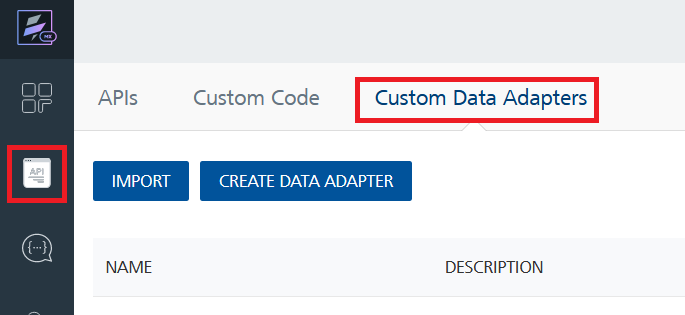 Click IMPORT to import a custom data adapter.
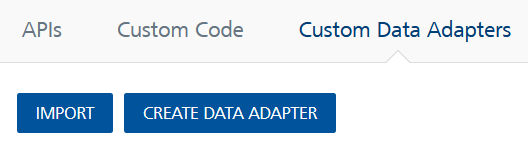 On the Import Data Adapter dialog box, click browser to import.
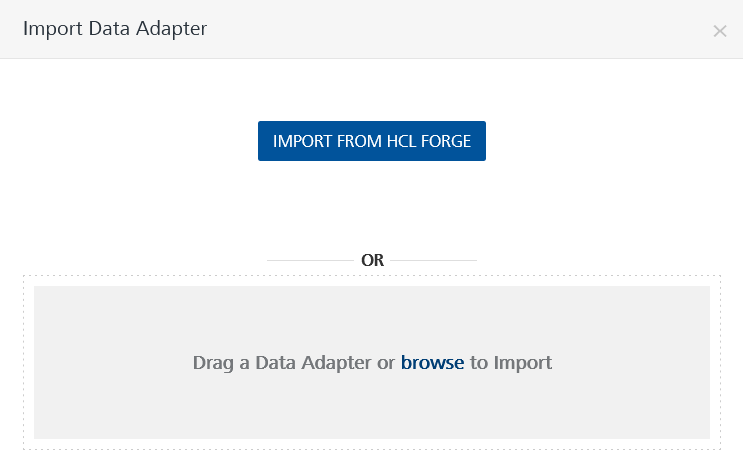 Select Newslit News Search zip file and click IMPORT.After you import the data adapter, Volt Foundry opens a window that shows the metadata of the data adapter.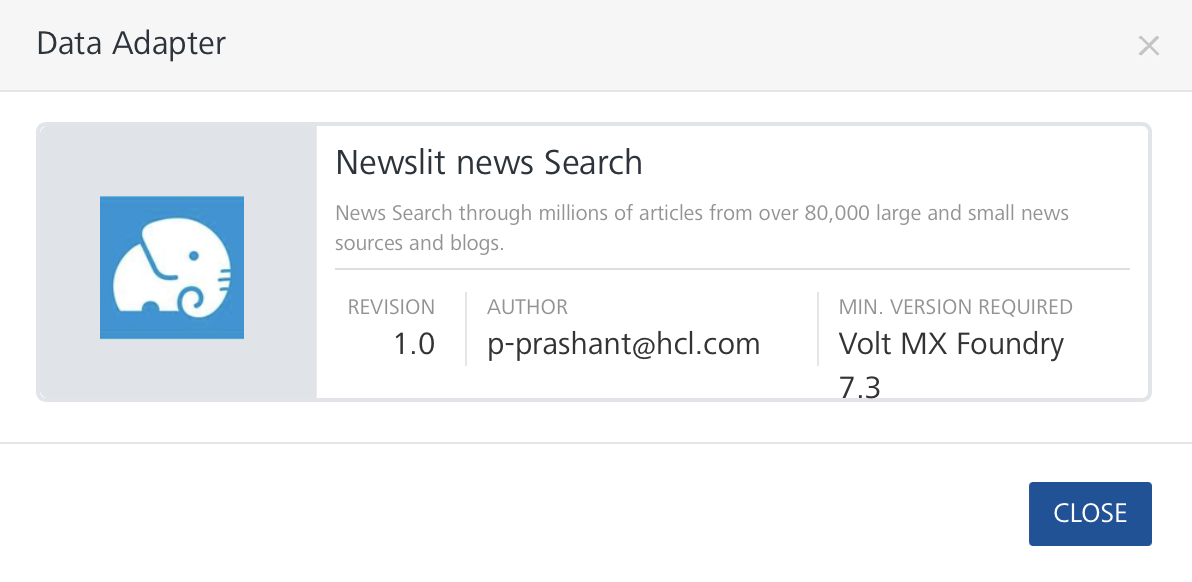 After you import the data adapter, you can view it on the Custom Data Adapters page and use it to create services on Volt Foundry.Following are the steps for generateng API key :Go to RapidApi.com, create account.Search Newslit News Search, Subscribe to it’s plan according to your requirement.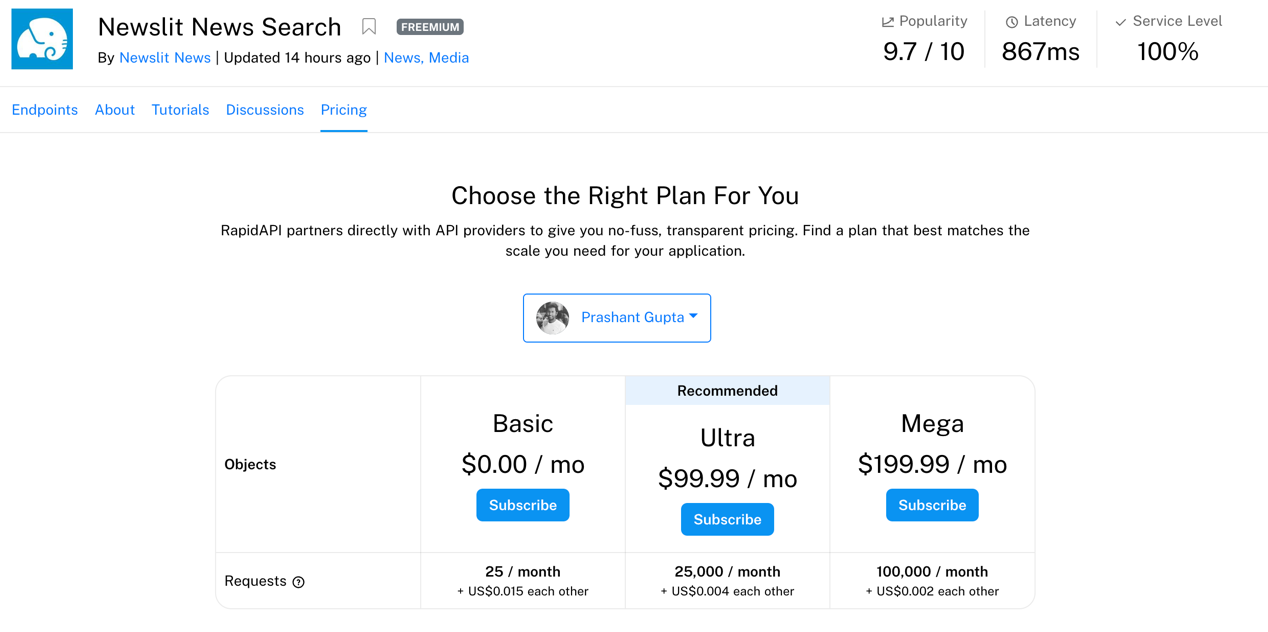 Api key and host will be mentioned in the code snippet.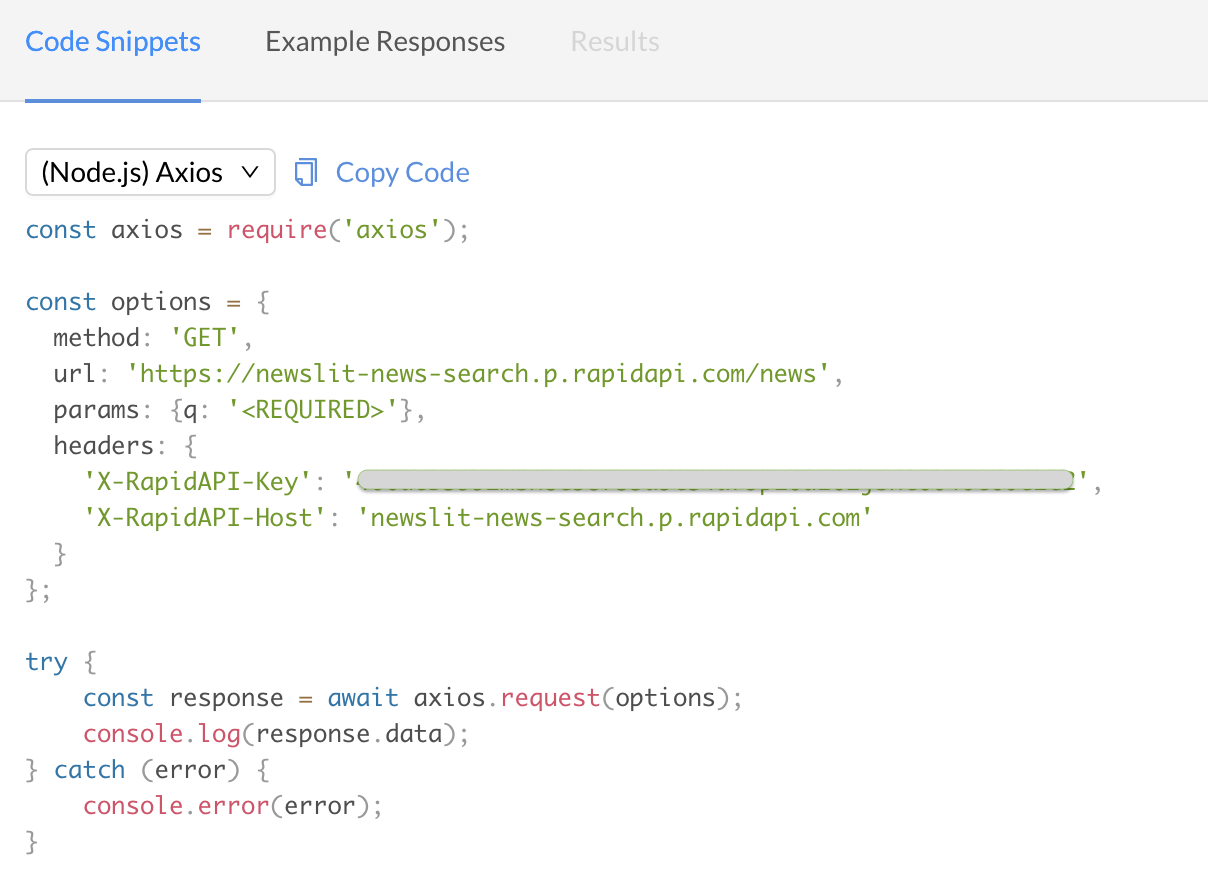 Mention the same in headers in Foundry to get required responses.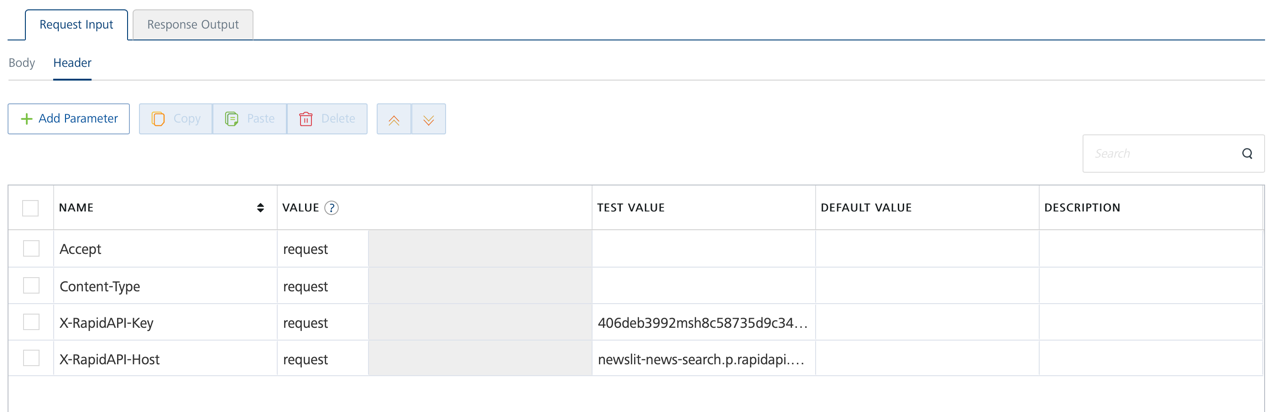 Creating an Integration serviceAfter you import the data adapter into Volt Foundry, you can use it to create an Integration Service.Follow the given steps to create an Integration service using the Newslit News Search Adapter.Sign in to the HCL Foundry.From the left navigation menu, select API Management.In API Management, select Integration.
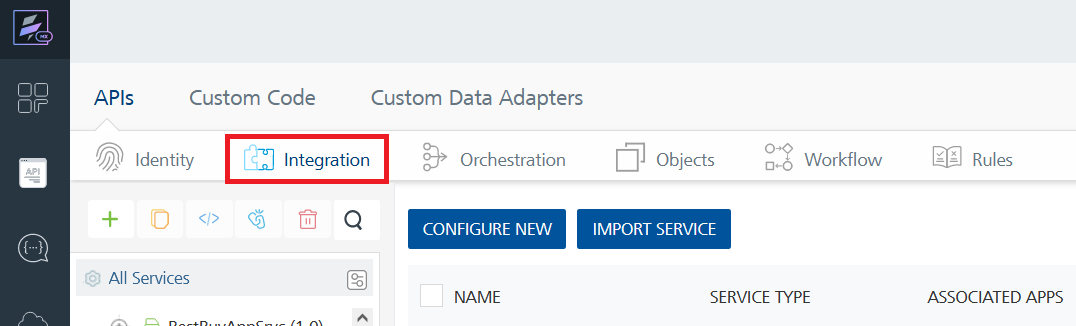 To create a new service, click the + button or the CONFIGURE NEW button.
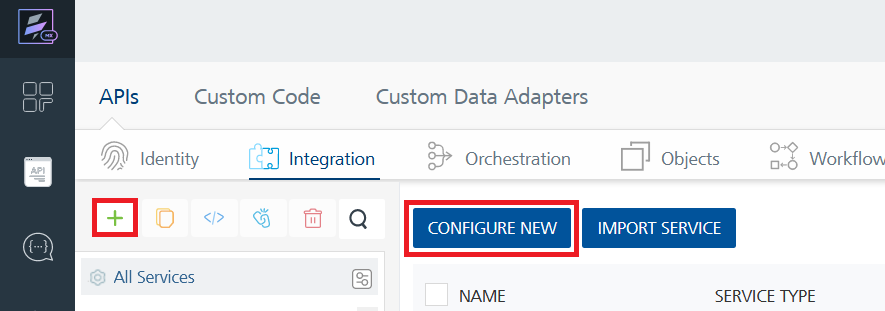 On the Service Definition tab, select the service type as Newslit News Search and click SAVE.
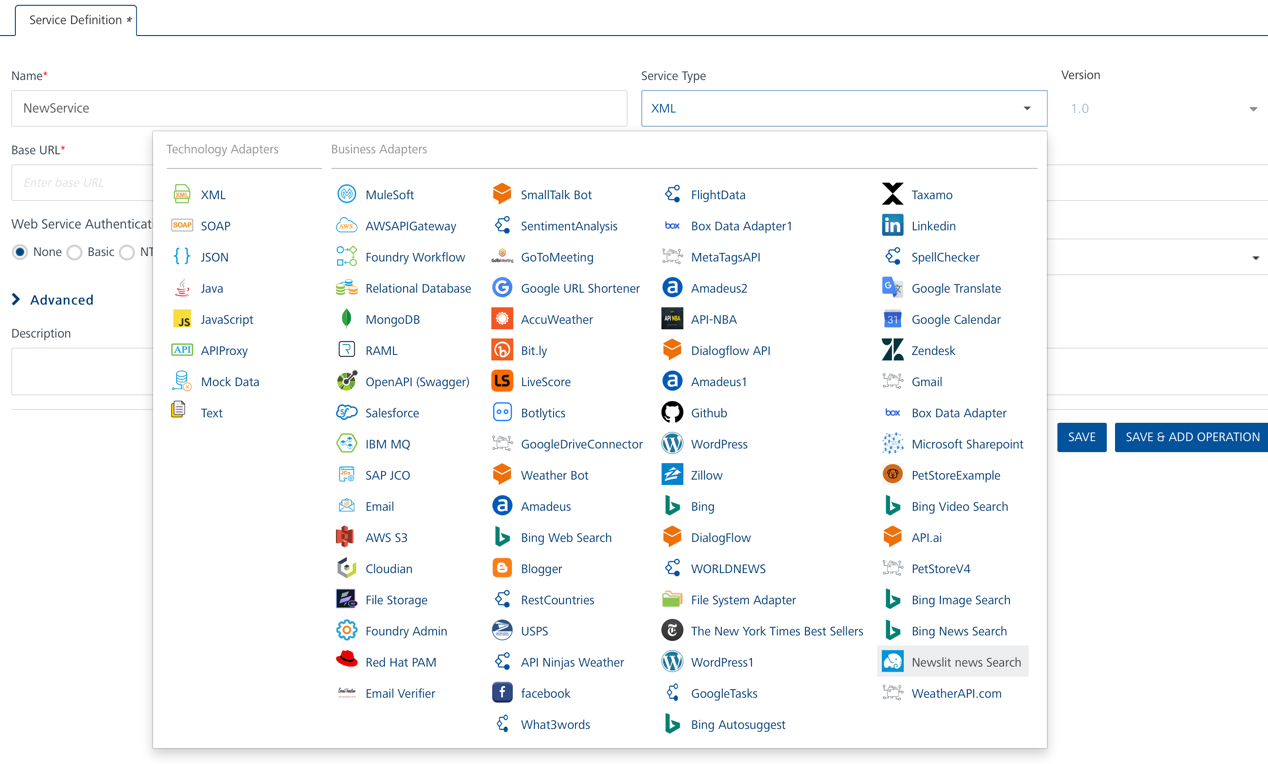 Alternatively, you can also create a Foundry app and create an Integration service inside it.Creating and Executing operations After you create an integration service, you can create and execute operations using the service.Creating an OperationIn API Management/Foundry app you created, in the Integration section, select the service that you created.After you select the service, navigate to the Operation List tab.
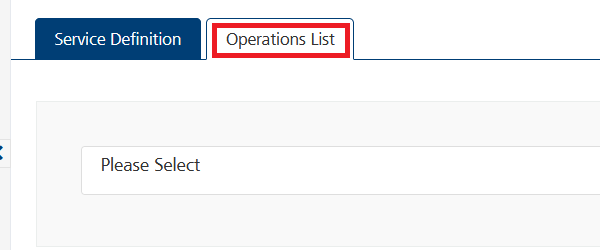 From the drop down list, select an operation that you want to execute, and click ADD OPERATION.
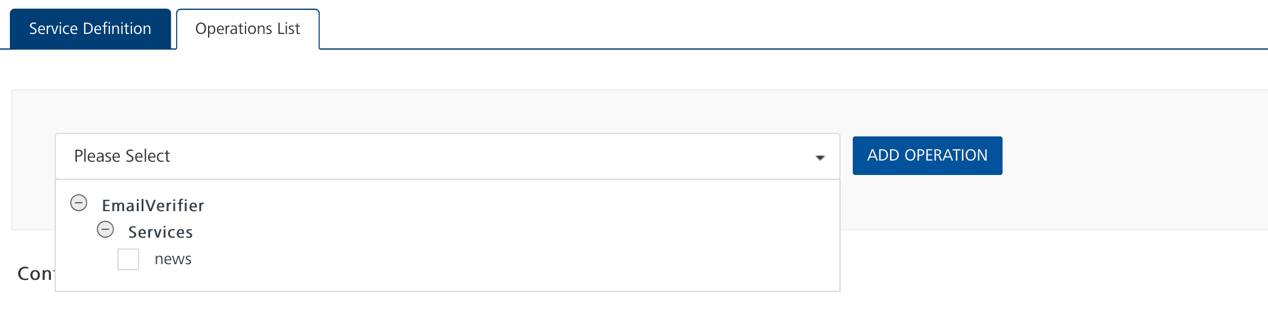 Executing an OperationFrom the Operations List tab, in the Configured Operations section, select the operation you want to execute.
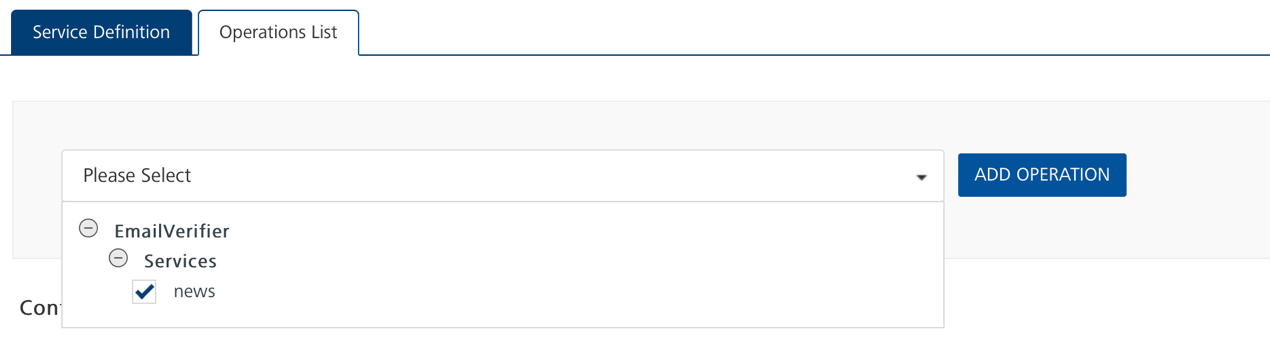 On the Operation Page, in the Request Input tab, enter a TEST VALUE for all the fields.
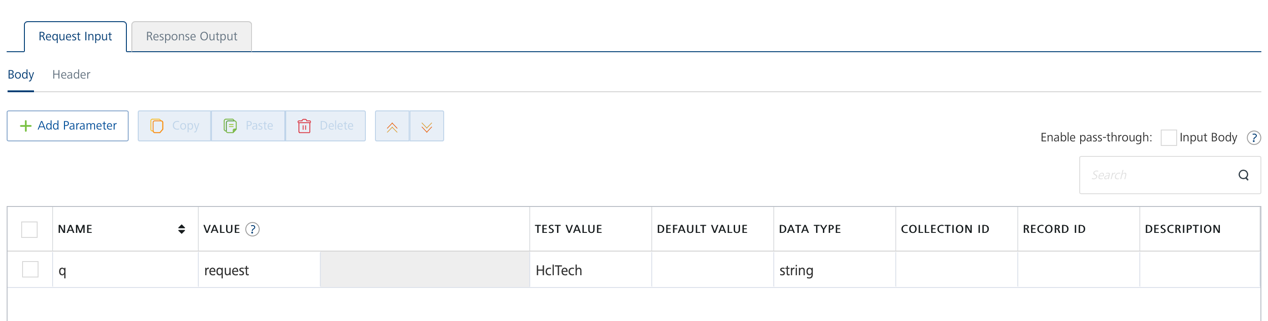 Select a run-time environment and click Save and Fetch Response to get a response based on your inputs.
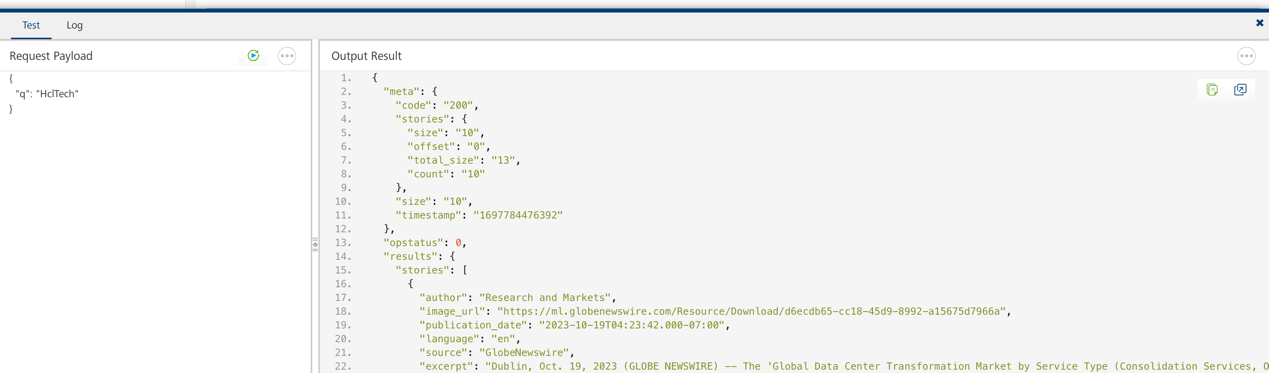 Publishing your applicationIf you want to use the services in client applications, you need to publish an app to a run-time environment. You can create the service (as described above) in an application or import the service into an application and publish the application.ReferencesEndpoint DocumentationRefer this link for more information about API endpoints. Revision HistoryAdapter version 1.0.0:EndpointsInput params-TypeDescription/newsq (string)Get news stories by keyword(s)